New 2020 format – Sports Clays and Skeet100 targets – all classifications50 sporting clays50 skeet$27 per personThree Place Individual Trophies – each divisionThree Place Division Trophies - SquadThree places High Overall – Individual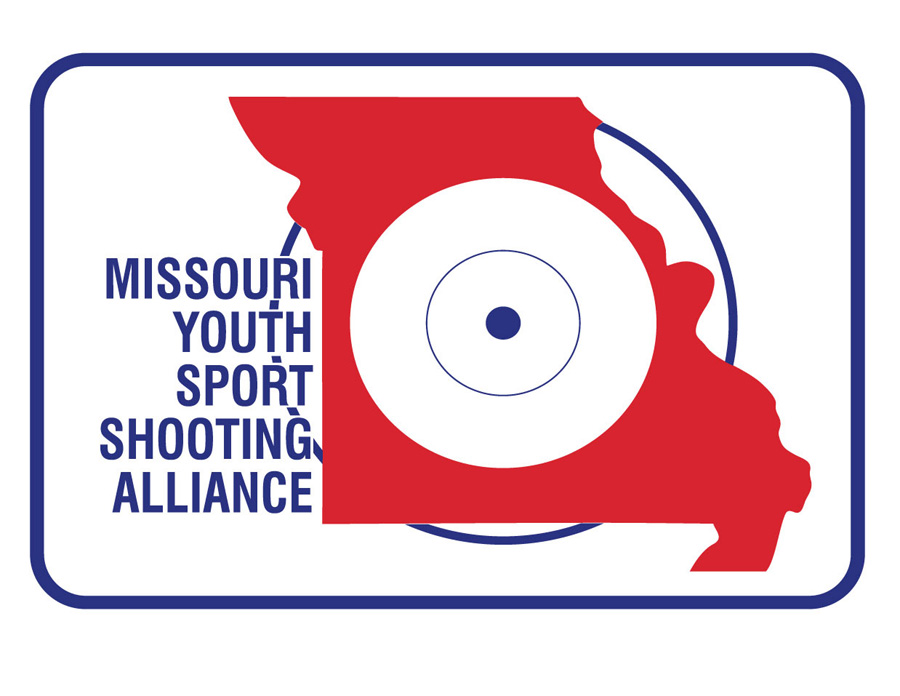 Register here:  https://forms.gle/pyNcqi1mSfSURFbd6(If the link will not work please copy and paste into your browser)REGISTRATION CLOSES OCTOBER 3, 2020Squad and Individual Divisions Collegiate: Shooters must be currently enrolled in a trade school, junior college or college/universityHigh School Open:  Squad of 3 currently in high school grades 9 through 12. Those having graduated in May 2020 may shoot with their former squads.Junior High Open:  Students currently in 8th grade and below. Clubs:  Participants through 12th grade representing Gun Clubs, 4-H, FFA, American Legion, Boy Scout, church or similar organizations.  Notice: A team may participate in either High School Open or Clubs, not both.Ladies:  Collegiate and under age groupsOctober 17, 2020				Contact:  David R. Vaught, Ph.D.Prairie Grove Shotgun Sport			info@moyouthshooting.org9:00am Start					573-814-9050RULESShoot-off procedure HOA ONLY (Perfect scores 100): Shoot-offs will only be for Individual HOA with perfect scores.  Stations will be selected the day of the event and all pairs will be true. All Shotgun Governing Bodies of Sporting Clays and Skeet Safety Rules apply. NO COACH, PARENT, OR SPECTATOR MAY PROCEED ONTO THE FIELD OF FIRE OR FORWARD OF THE BACK SIDEWALK AT ANY TIME EXCEPT IN CASE OF EMERGENCY OR GUN MALFUNCTION!INDIVIDUAL TIE BREAKERFirst tie-breaker is skeet scoreIf the tie is not broken selected station on Sporting Clays – identified the day of the eventSQUAD TIE BREAKERSquad tie-breaker will be combined squad skeet score If tie is not broken selected station on Sporting Clays – identified the day of the eventCOVID 19 STATEMENTDuring the event all CDC and Covid-19 requirements are in place until further notice.  The club house at Prairie Grove requires a mask at all times while indoors.  Hand sanitizer, frequent hand washing and social distancing are required.  Those failing to abide and conduct themselves in accordance with the above guidelines will forfeit their entry fee and scores.  For more information, contact David Vaught at Info@moyouthshooting.org